Документация Руководство пользователя Synergy Workflow 2.15unknown2023-05-30T00:00:15ZСодержаниеОглавлениеСодержаниеВведениеПодсистемыПотоки работРеестрыДоговорыВведениеСистема Synergy Workflow - это программное обеспечение для организации целостного системного подхода к управлению внутренними процессами организации, а именно:Контроль поручений и протоколов;Организационно-распорядительный документооборот;Кадровый учёт и делопроизводство;Отчет об исполнительской дисциплине.Руководство пользователя описывает основные функциональные возможности Synergy Workflow согласно ролям пользователей в системе.ПодсистемыПотоки работ1. Потоки работ1.1. Представление модуля1.2. Создание новой работы1.3. Контекстное меню работы1.4. Просмотр полученной работы1.5. Завершение работы1.6. Перепоручение работы1.7. Карточка по документу1.8. Комментарии к работе1.9. Просмотр версий документа1.10. Формирование отчетовРеестры1. Реестры1.1. Представление модуля1.2. Создание новой записи реестра1.3. Просмотр существующей записи реестраДоговоры1. Договоры1.1. Представление модуля1.2. Просмотр записи1. Потоки работ1.1. Представление модуляМодуль «Потоки работ» состоит из верхней панели, левой панели, правой панели, нижней панели и основной рабочей области.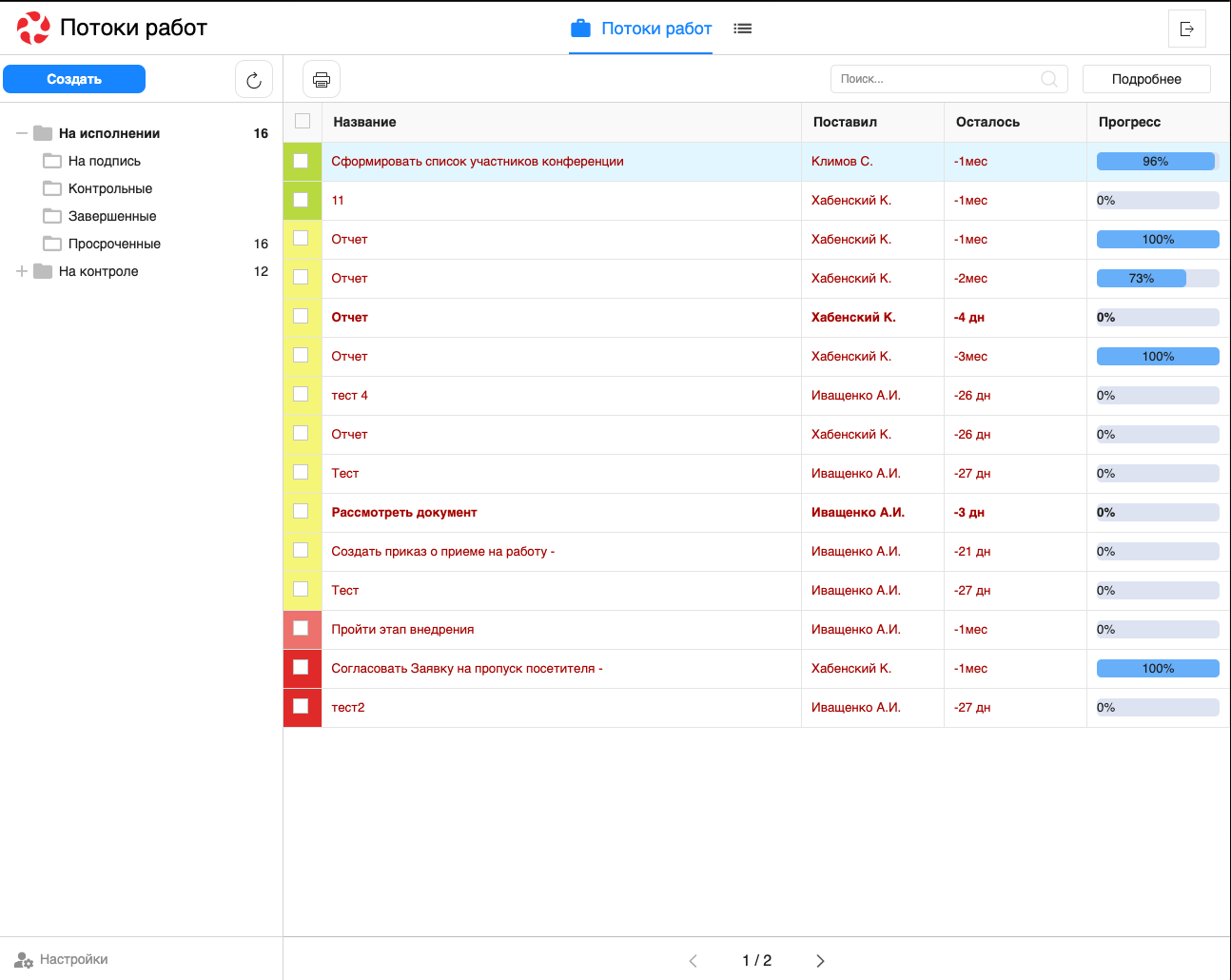 Рис. Модуль «Потоки работ»На верхней панели модуля представлены:Логотип компанииНазвание модуляИконки установленных в SynergyApp модулейКнопка выхода авторизованного пользователяДоступные действия:Переключение между модулямиВыход из учетной записи авторизованного пользователяНа левой панели модуля представлены:Кнопка создания работыКнопка обновления списка работНавигатор со списком фильтров работ:на исполнениина подписьконтрольныезавершенныепросроченныена контроледелегированныеНа основной рабочей области представлены:Кнопка формирования отчетовПоле поискаКнопка «Подробнее»Список работ пользователей, в зависимости от выбранного в левой панели фильтраПо клику на кнопке «Подробнее» открывается/закрывается правая панель. На правой панели доступны:Краткая информация о выделенной работеПриложенные файлыКомментарии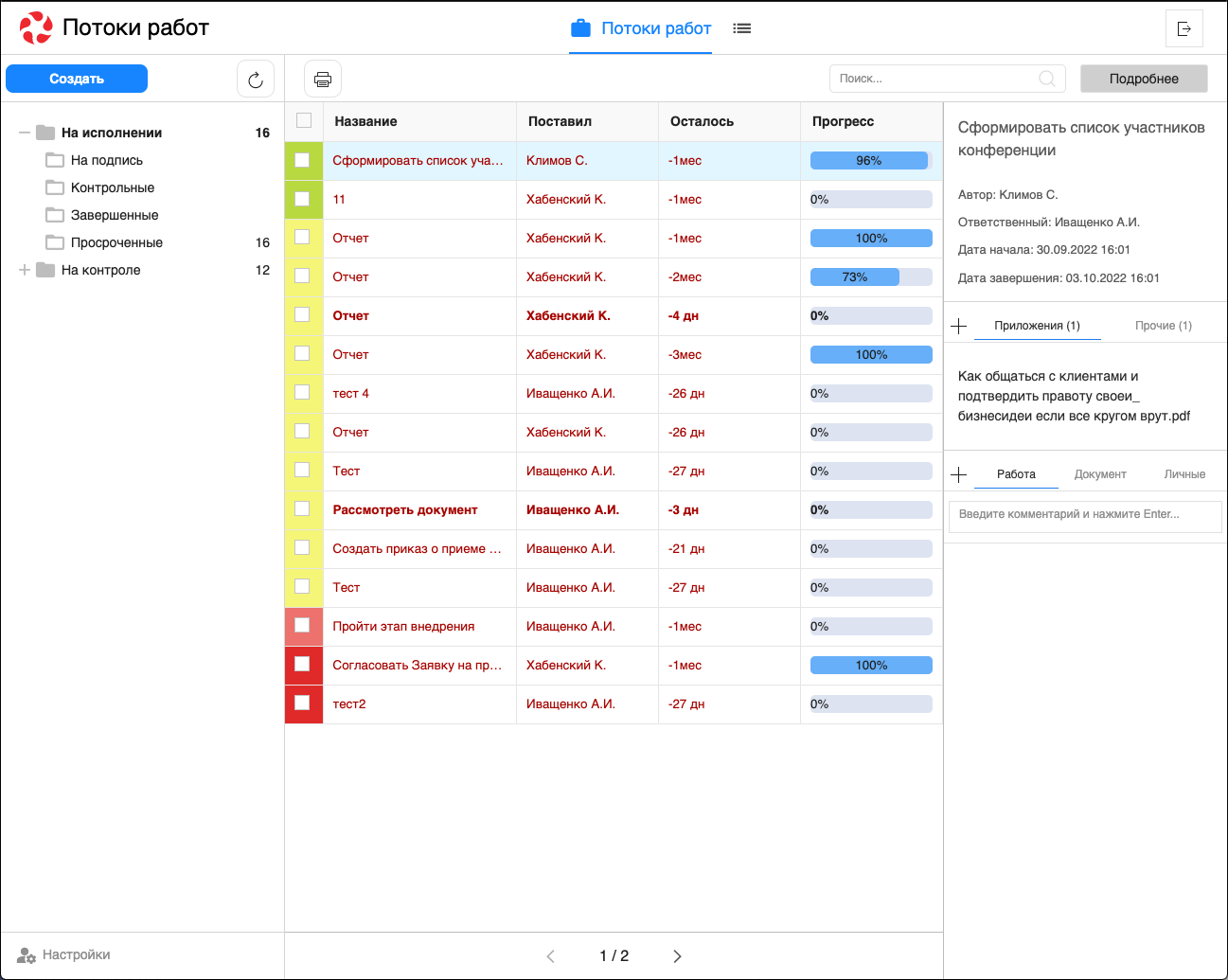 Рис. Правая панельНа нижней панели представлены:Кнопка настроек интерфейса пользователяНавигатор по страницамДоступные действия для кнопки настроек:Настройки интерфейса: количество работ на странице, выбор локалиПараметры авторизации: смена логина и пароля пользователяQR-код для авторизацииРуководство пользователя: ссылка на актуальное руководство пользователяДоступные действия для навигатора по страницам:Переключение на следующую/предыдущую страницу списка работ1.2. Создание новой работыДля создания новой работы необходимо:На верхней панели нажать кнопку «Создать»Откроется окно создания работы.Ввести основные параметры:название работыответственного за данную работусроки выполнения работыприоритетприкрепить документвыбрать форму завершения работыкомментарий к работеНажать кнопку «Создать»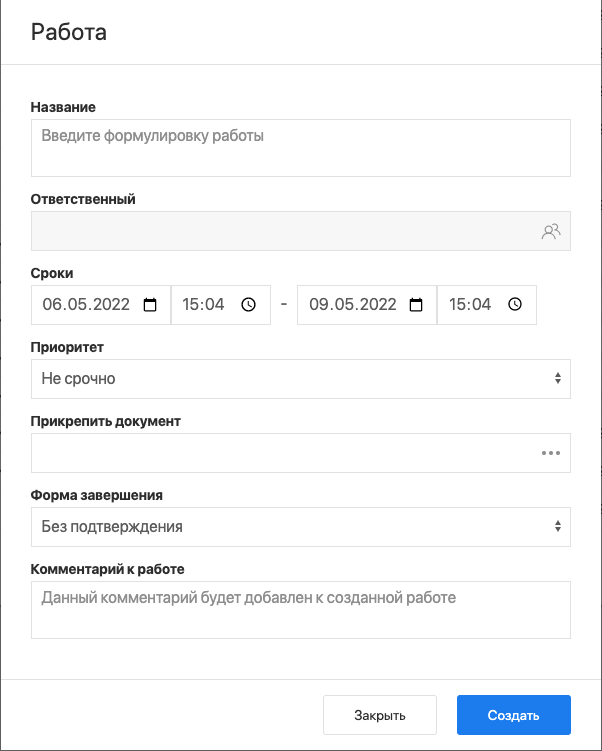 Рис. Окно создания работы1.3. Контекстное меню работыКонтекстное меню вызывается по нажатию правой кнопкой мыши на строке работы. В текущей версии доступны следующие пункты:переслать;перепоручить;отправить на согласование/на рассмотрение;отправить на утвеждение;отправить на ознакомление;отправить как служебную записку;информация;прервать маршрут;удалить.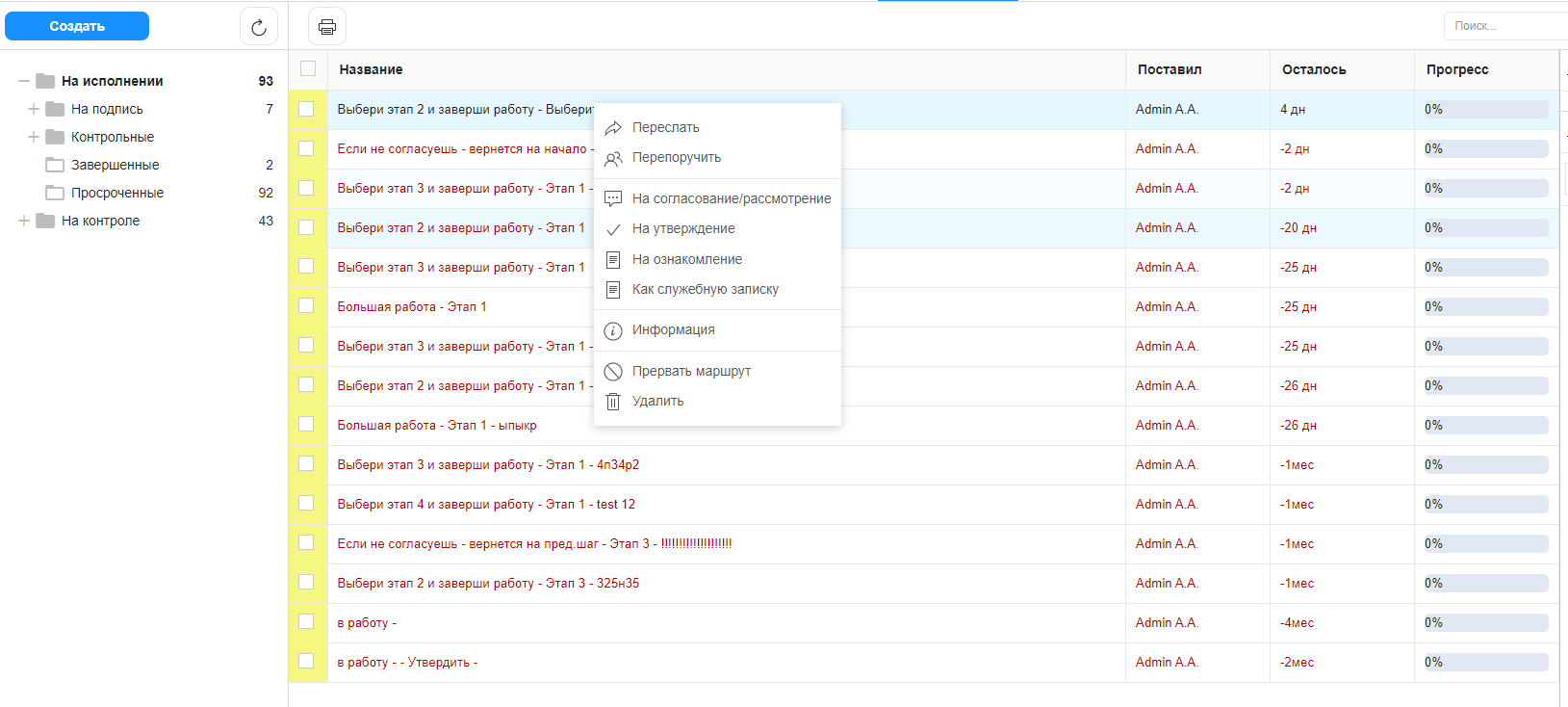 Рис. Контекстное меню работы1.4. Просмотр полученной работыДля просмотра подробной информации о полученной работе, необходимо:Выделить работу в списке в основной рабочей области и открыть ее двойным кликомВ появившемся окне представлено:На левой панели:Кнопка информации о работеКнопка комментариев к работеОписание работыКнопки доступных действий: «Завершить», «Отправить», «Карточка»Приложенные к работе файлы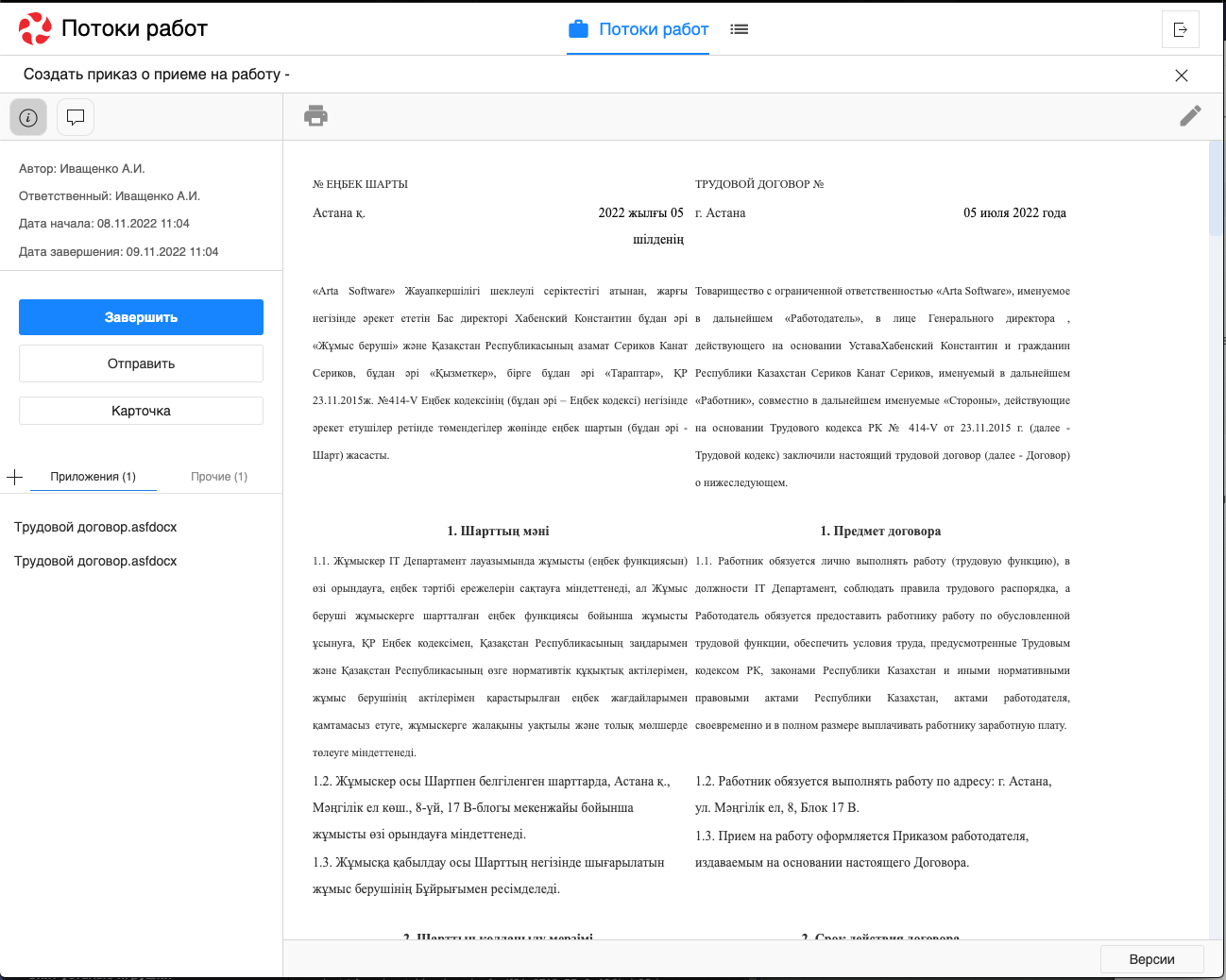 Рис. Окно просмотра полученной работыНа верхней панели:Кнопка закрытия работыКнопка печатиКнопка редактирования работыВ основной рабочей области доступен просмотр содержимого полученной работы.1.5. Завершение работыЗавершение полученной работы осущетвляется нажатием соответствующей кнопки в окне просмотра работы.Завершить можно работы, отправленные по следующим маршрутам:Согласование/рассмотрениеУтверждениеОзнакомлениеКак служебная запискаТипы форм завершения:формакомментарийфайлбез подтверждения1.6. Перепоручение работыДля того, чтобы перепоручить работу, необходимо:Выделить работу в списке в основной рабочей области и открыть ее двойным кликомКликнуть по кнопке «Отправить»Выбрать нужный пункт:На согласование/рассмотрениеНа утверждениеНа ознакомлениеКак служебную записку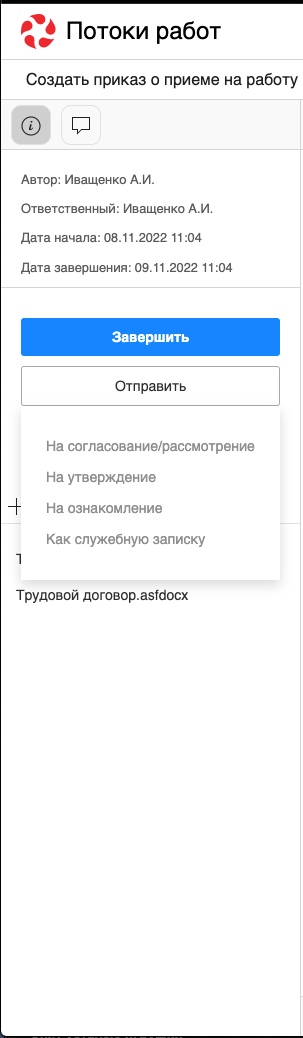 Рис. Кнопка «Отправить»1.7. Карточка по документуКарточка по документу представлена следующими разделами:РККХод выполненияИзменения в документеЛист утвержденияЛист согласованияЛист подписейЛист ознакомления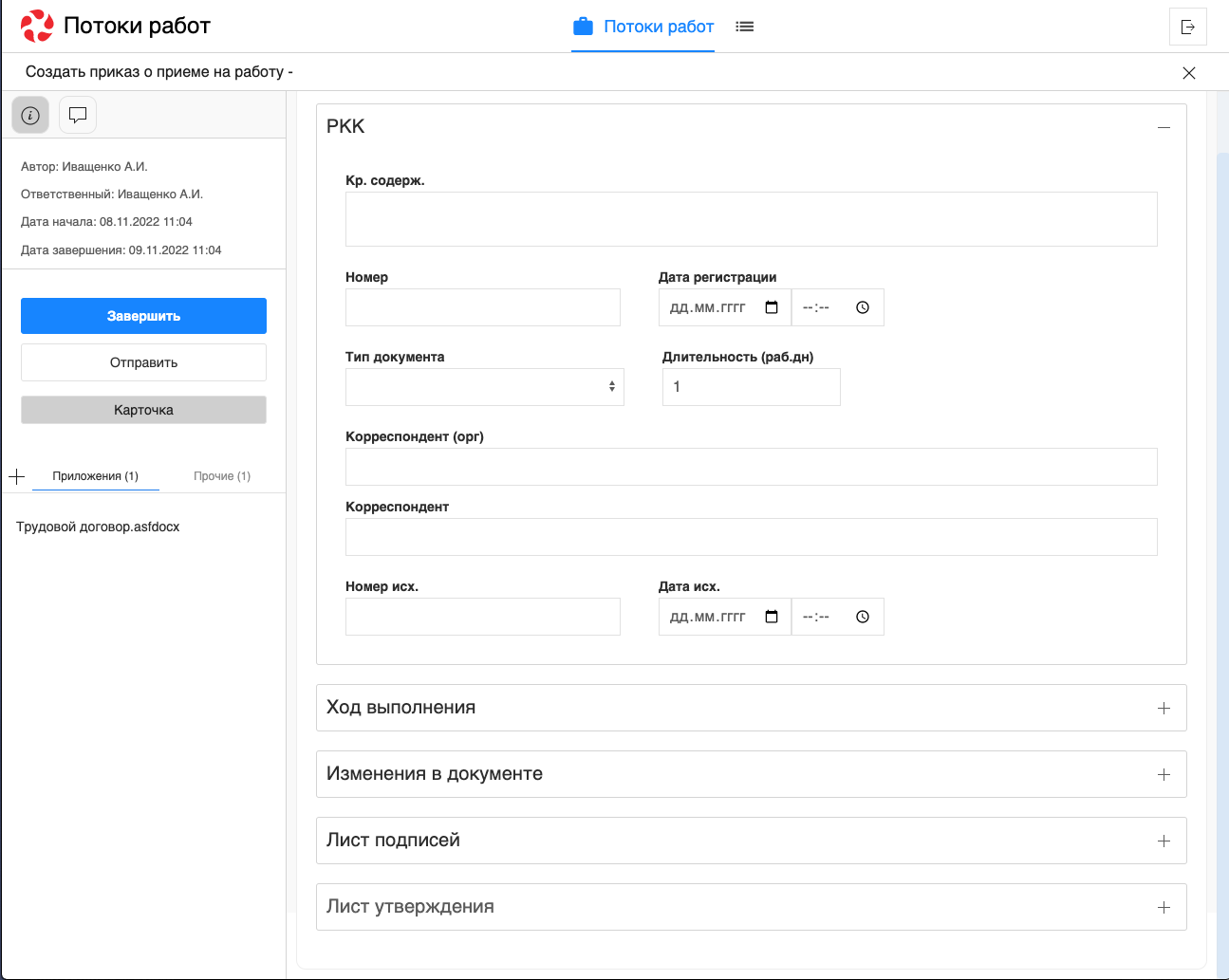 Рис. Карточка по документуДля внесения изменений в РКК необходимо открыть соответствующий раздел, заполнить нужные поля и нажать кнопку с иконкой дискеты (сохранить) на верхней панели.1.8. Комментарии к работеКомментарий к работе можно добавить двумя способами: непосредственно при создании работы или в существующей работе.Для добавления комментария к существующей работе необходимо выделить работу одинарным кликом мыши, в правой панели отобразится краткая информация по работе:Рис. Просмотр краткой информации по работеКомментарий можно добавить следующими способами:в поле для ввода на правой панели ввести текст комментария, нажать на клавиатуре кнопку Enterкликнуть на знак «+» на правой панели, ввести текст комментрария в открывшемся окне, нажать кнопку «Сохранить»: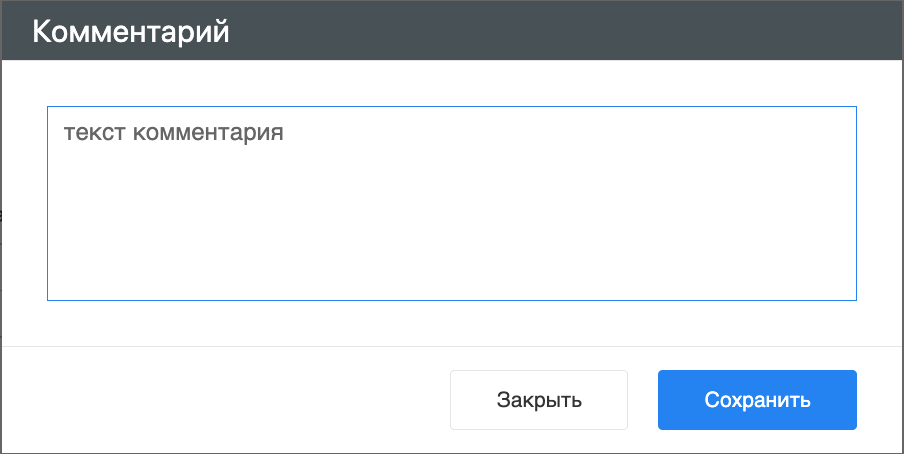 Рис. Добавление комментария в диалоговом окнеТакже комментарий можно просмотреть/добавить внутри открытой работы. Для этого необходимо:открыть нужную работу двойным кликом по нейна левой панели щелкнуть по иконке сообщения: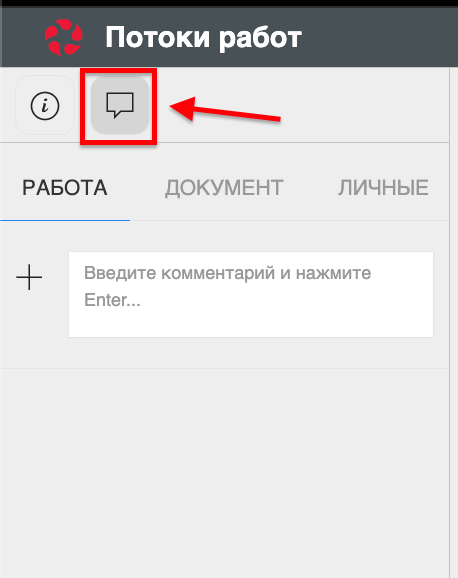 Рис. Иконка сообщения на левой панелиОткроется вкладка с комментариями, добавление аналогично описанному выше.1.9. Просмотр версий документаДля просмотра версий документа необходимо открыть приложенный к работе файл. В нижней части экрана, по клику на кнопке «Версии» откроется список доступных версий: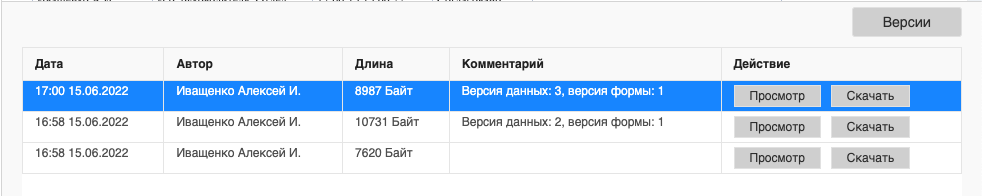 Рис. Окно просмотра версий файлов1.10. Формирование отчетовДля формирования отчета необходимо щелкнуть по иконке принтера над списком работ: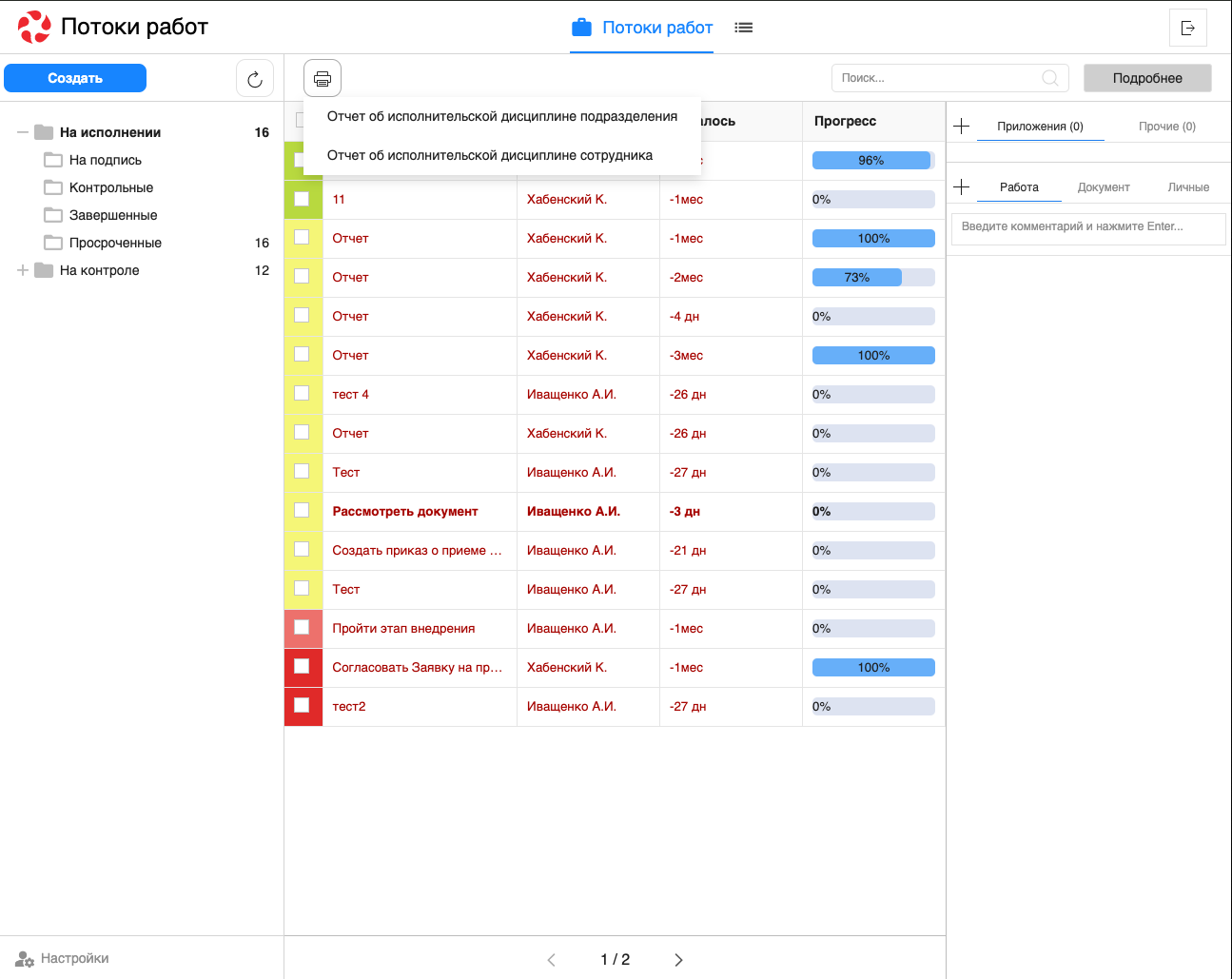 Рис. Иконка принтера и список доступных отчетовПосле выбора нужного вида отчета в открывшемся диалоговом окне необходимо указать подразделение/сотрудника, для которого формируется отчет, и временной промежуток: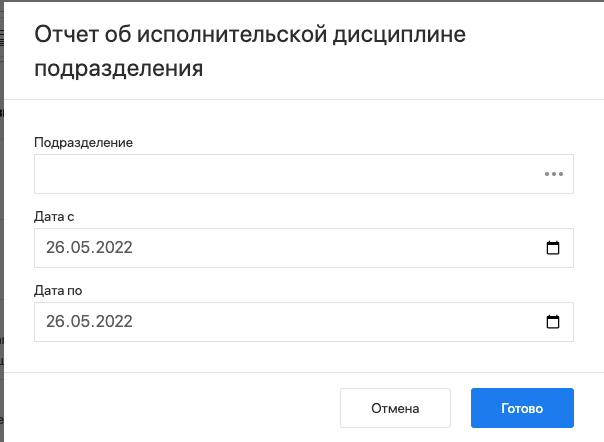 Рис. Диалоговое окно формирования отчетаНажать кнопку «Готово». Сформированный отчет скачивается автоматически: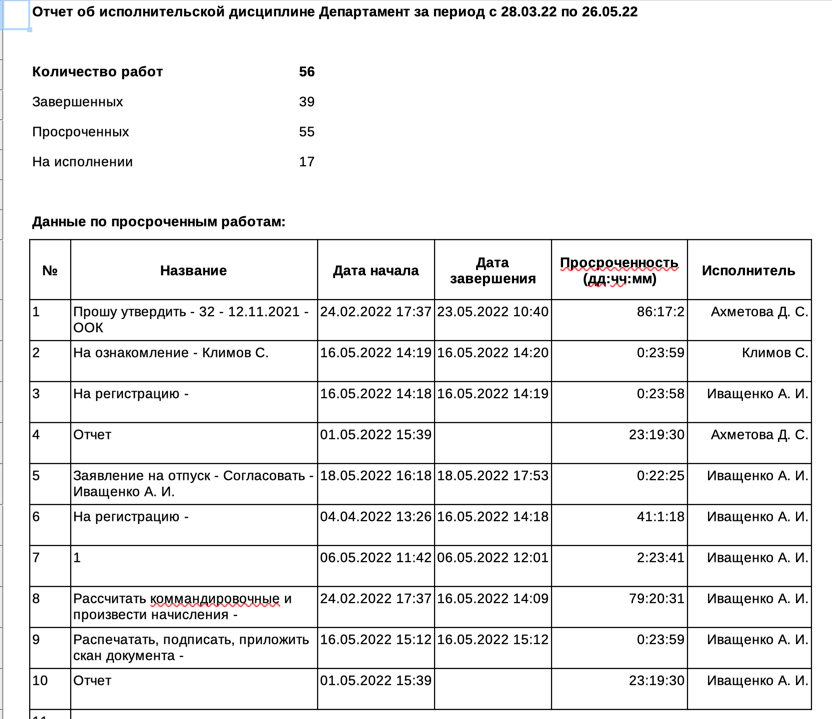 Рис. Отчет об исполнительской дисциплине подразделения1. Реестры1.1. Представление модуляМодуль «Реестры» состоит из верхней панели, левой панели, нижней панели и основной рабочей области.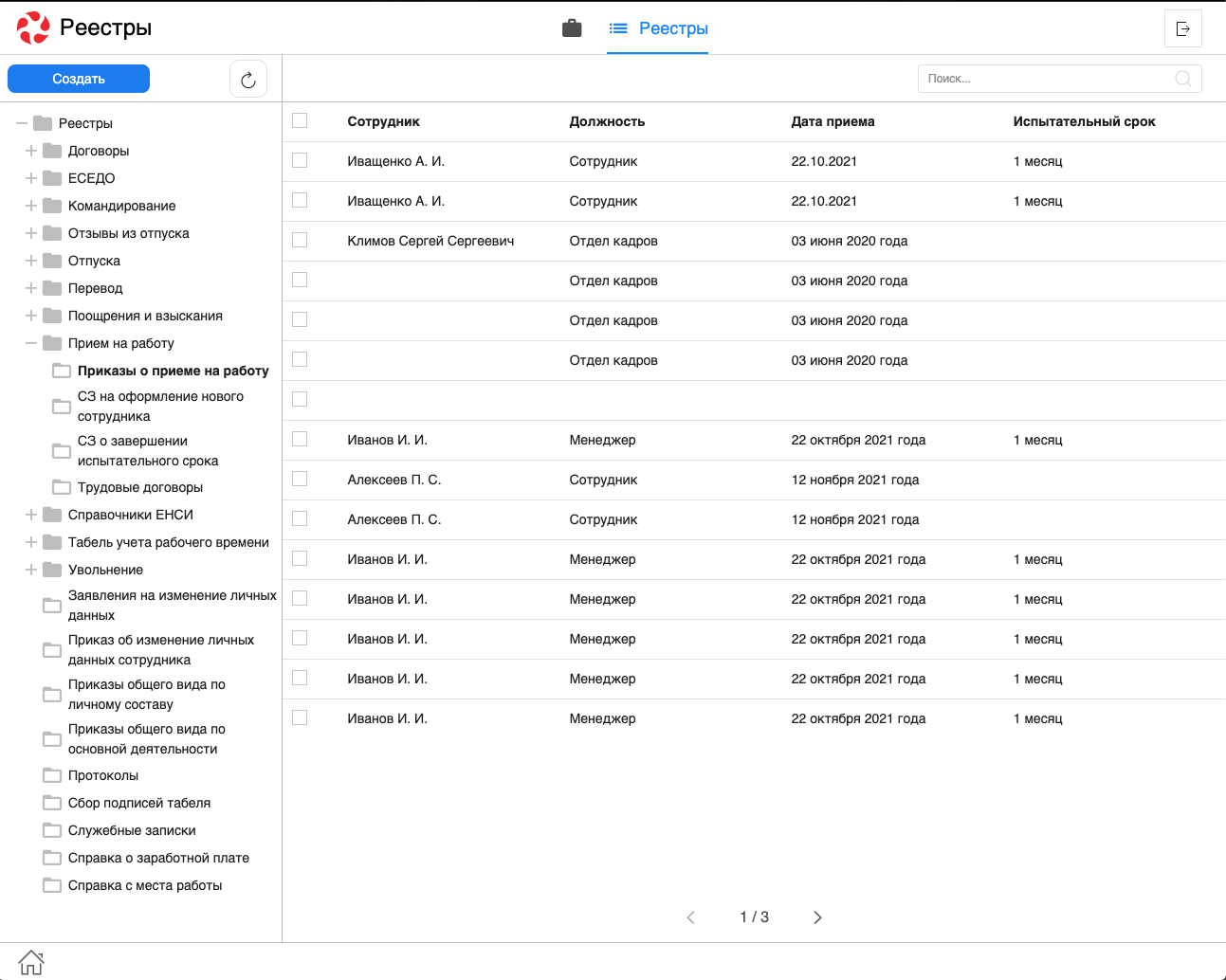 Рис. Модуль «Реестры»На верхней панели модуля представлены:Логотип компанииНазвание модуляИконки установленных в SynergyApp модулейКнопка выхода авторизованного пользователяДоступные действия:Переключение между модулямиВыход из учетной записи авторизованного пользователяНа левой панели модуля представлены:Кнопка «Создать» - доступна при выбранном реестреСписок реестров, доступных авторизованному пользователюОсновная рабочая область содержит:Список записей выбранного реестраНавигатор переключения страниц записей реестраНижняя панель представлена:Иконка «Дом»Вкладки всех открытых документовДоступные действия:Сворачивание всех открытых документов по клику на иконке «Дом»Переключение между открытыми документами по клику на соответствующей вкладке1.2. Создание новой записи реестраДля создания новой записи реестра необходимо:На левой панели выбрать нужный реестр кликом левой кнопки мыши.Нажать кнопку «Создать»: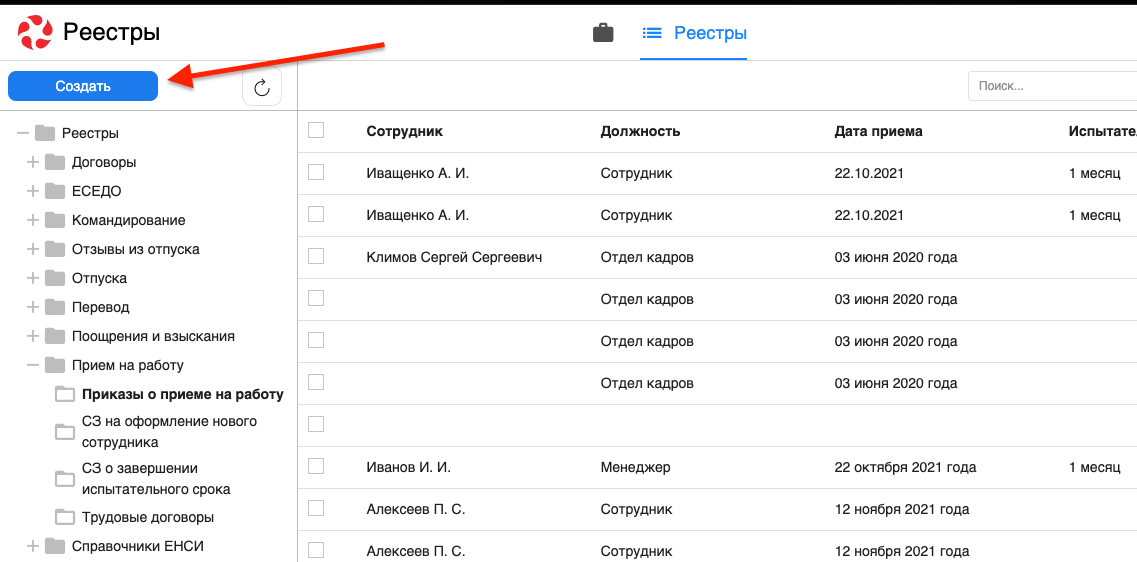 Рис. Создание новой записи реестраЗаполнить открывшуюся форму: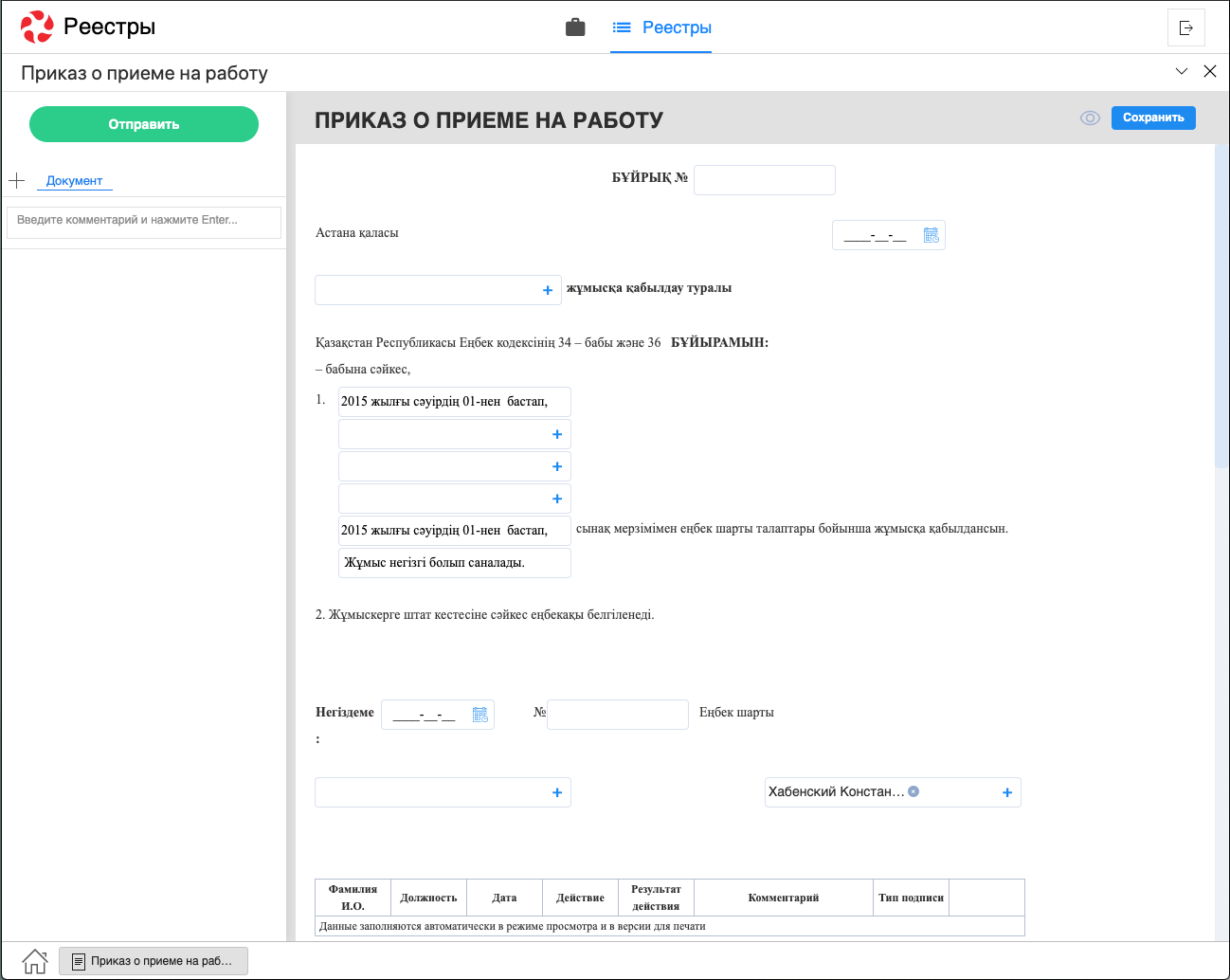 Рис. Форма выбранного реестраСохранить заполненную форму или отравить по утвержденному маршруту.1.3. Просмотр существующей записи реестраДля просмотра существующей записи реестра необходимо:На левой панели выбрать нужный реестр двойным кликом левой кнопки мыши.В основной рабочей области открыть нужную запись двойным кликом левой кнопки мыши либо одинарным кликом правой кнопки - «открыть»: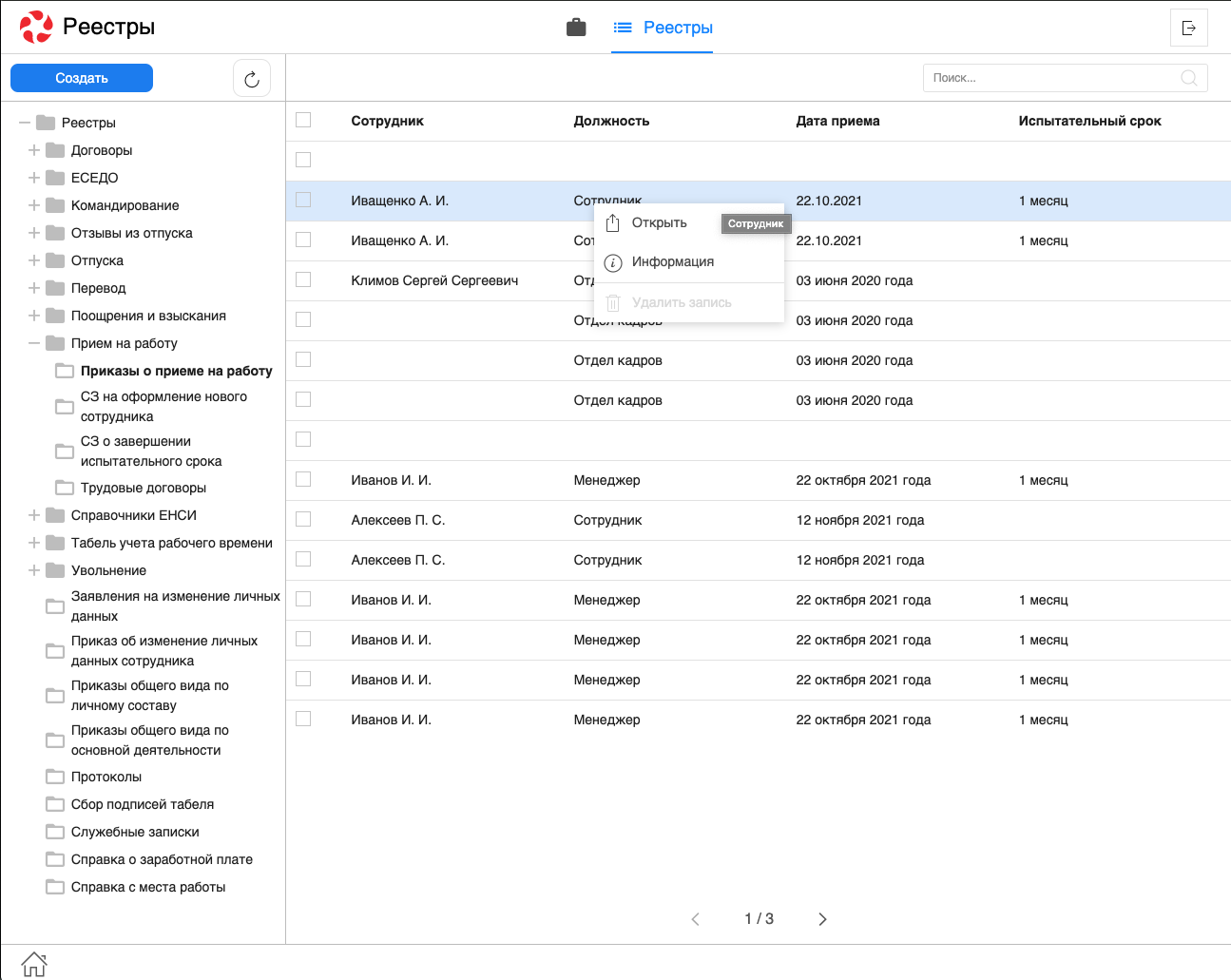 Рис. Открытие записи реестра через контекстное меню (клик правой кнопки мыши)В появившемся окне представлено:На левой панели:Информация о документеКомментарии к документуКнопки доступных действий: «Завершить», «Отправить», «Утвердить», и т.дПриложенные к работе файлы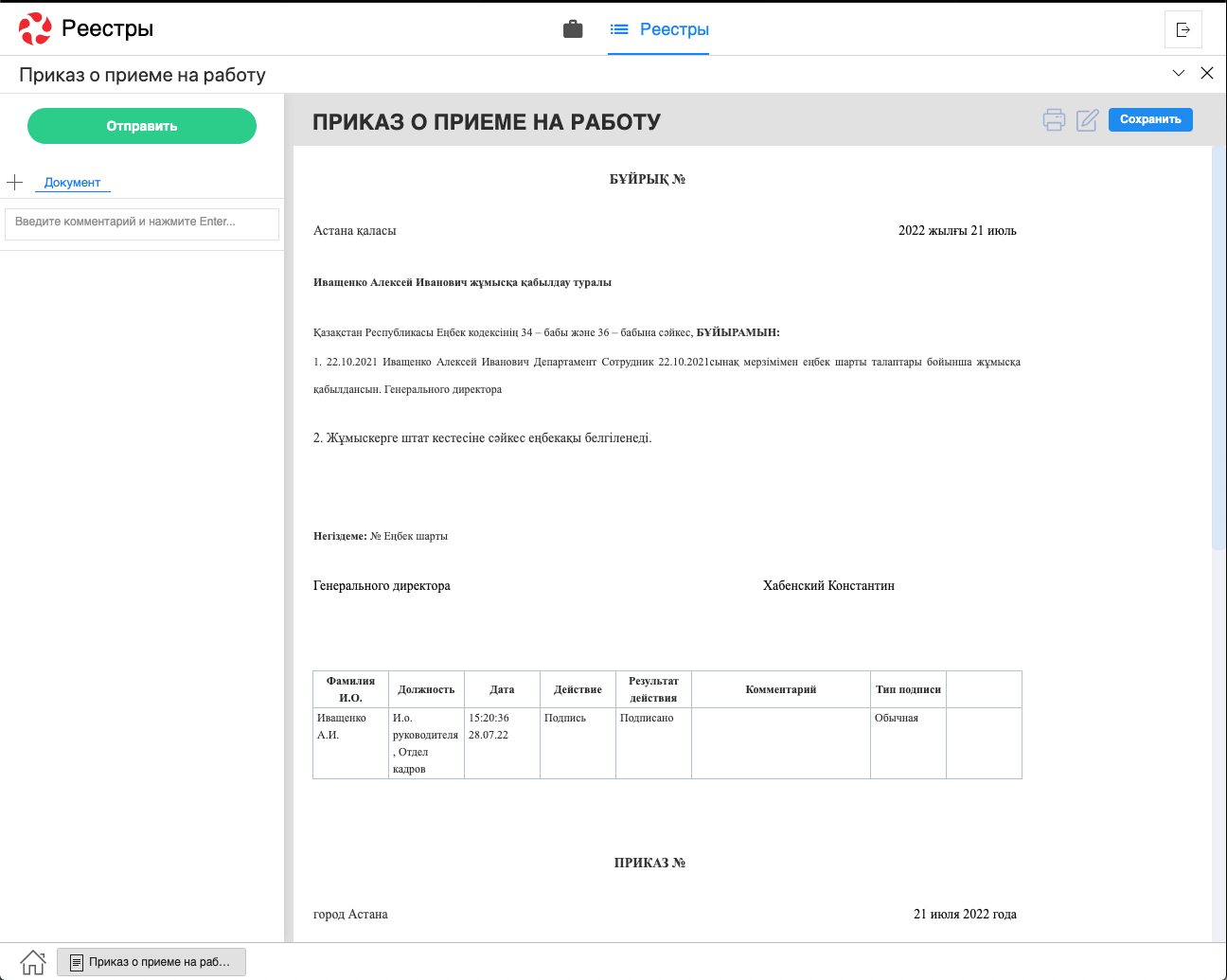 Рис. Окно просмотра документаНа верхней панели:Кнопка сворачивания документаКнопка закрытия документаКнопка печатиКнопка редактирования документаВ основной рабочей области доступен просмотр содержимого документа.1. Договоры1.1. Представление модуляМодуль «Договоры» состоит из верхней панели, левой панели и основной рабочей области.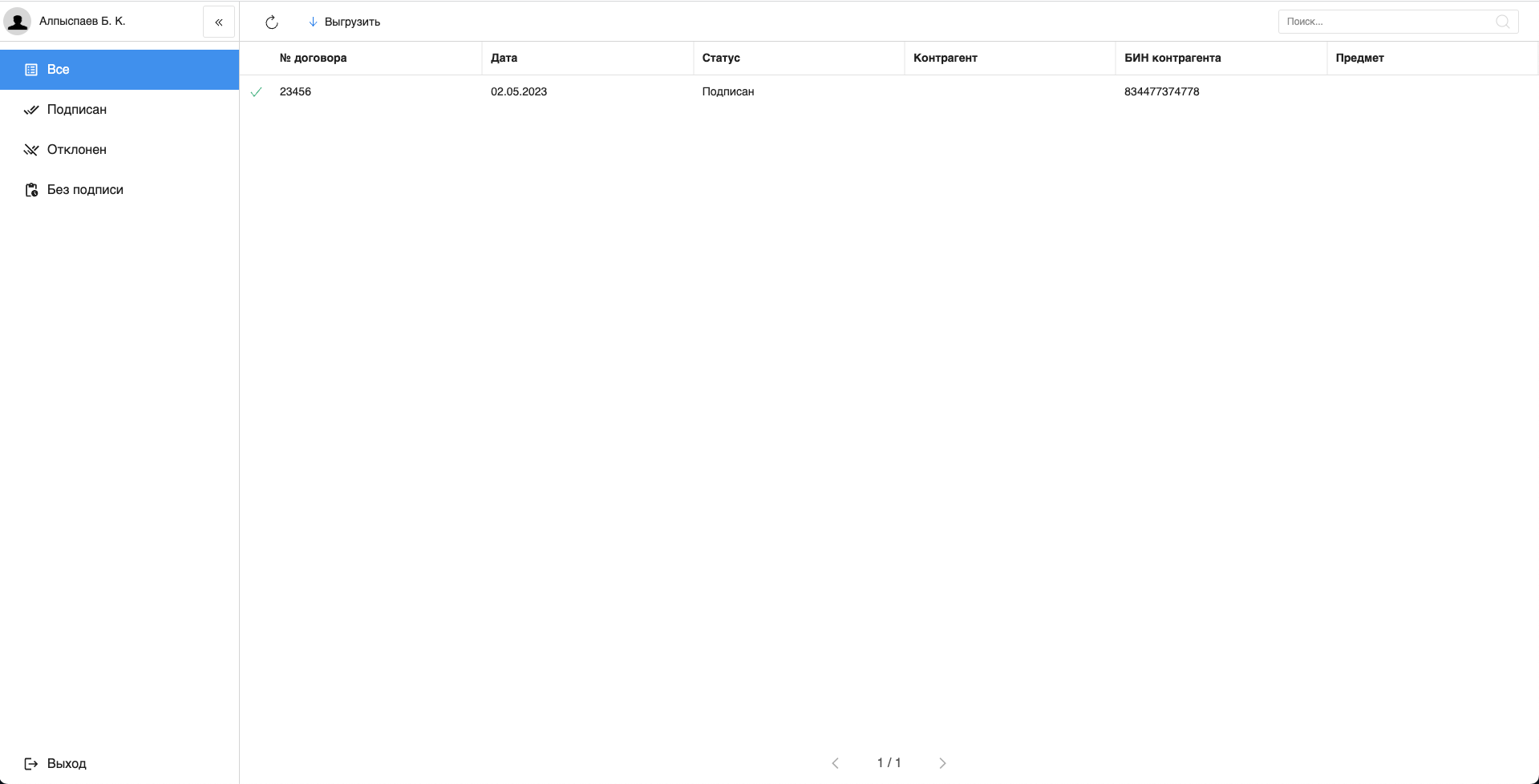 Рис. Модуль «Договоры»На верхней панели модуля представлены:Кнопка обновления данных записейКнопка «Выгрузить»Поле ввода поискаНа левой панели модуля представлены:Фото авторизованного пользователяФИО авторизованного пользователяКнопки переключения по фильтрамКнопка выхода авторизованного пользователяОсновная рабочая область содержит:Список записей выбранного реестраНавигатор переключения страниц записей реестра1.2. Просмотр записиДля просмотра записи необходимо:На левой панели выбрать нужный фильтр двойным кликом левой кнопки мыши.В основной рабочей области открыть нужную запись двойным кликом левой кнопки мыши.В появившемся окне представлено:На левой панели:Кнопка «Подписать» - по нажатию будет вызвано окно выбора ЭЦП программы NCALayerКнопка «Отклонить» - по нажатию будет вызвано окно выбора ЭЦП программы NCALayer с указанием комментарияКнопка выхода авторизованного пользователя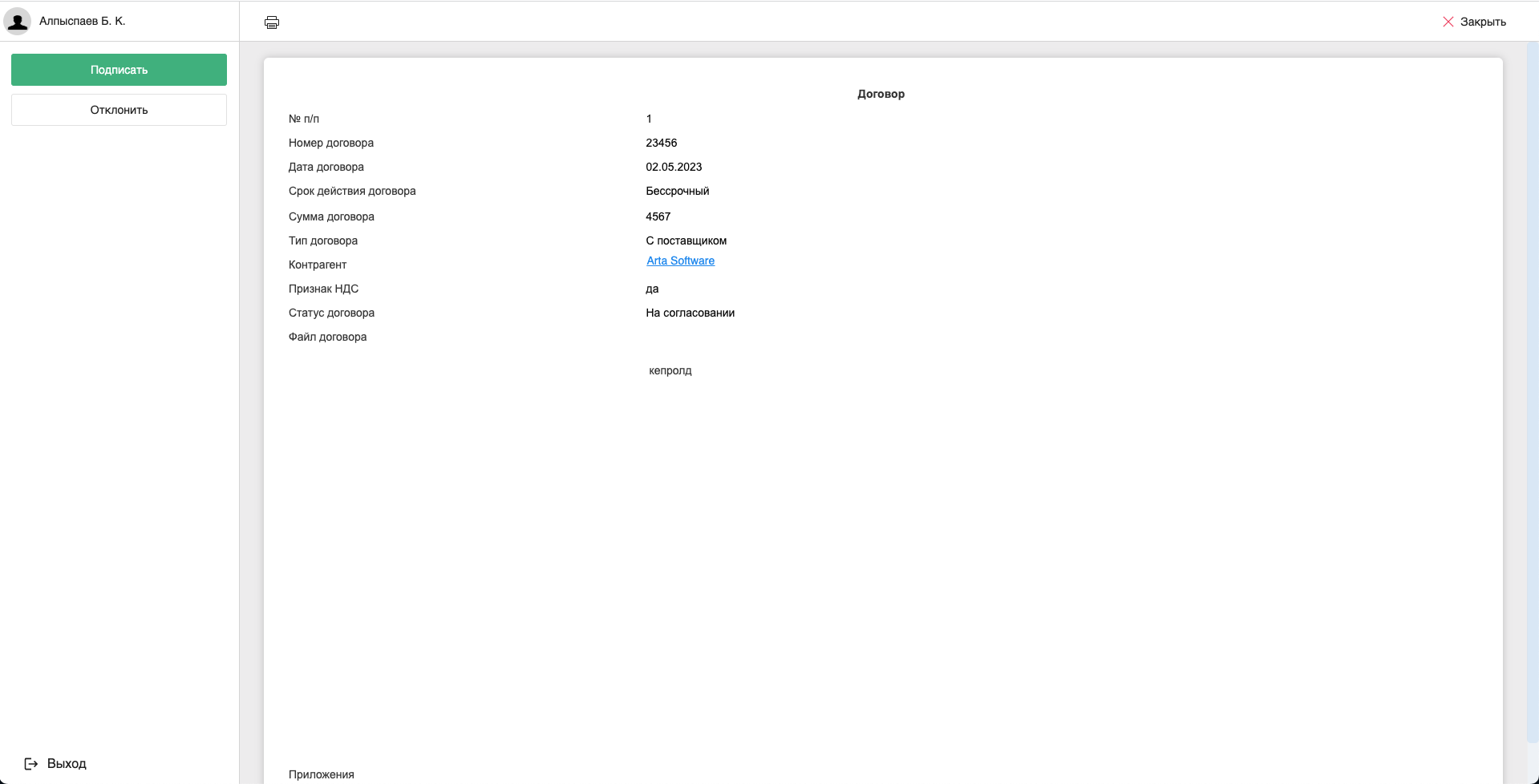 Рис. Окно просмотра документаНа верхней панели:Кнопка закрытия документаКнопка печатиВ основной рабочей области доступен просмотр содержимого документа.Алфавитный указатель